19.02.10 «Технология продукции общественного питания»Квалификация – техник-технологТехник-технолог должен обладать профессиональными компетенциями:Организация процесса приготовления и приготовление полуфабрикатов для сложной кулинарной продукции и сложной холодной кулинарной продукции;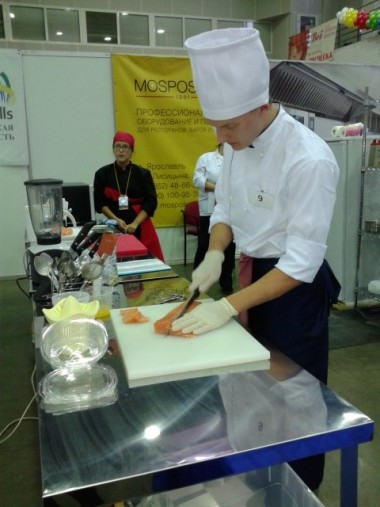 Организация процесса приготовления и приготовление сложной горячей кулинарной продукции;Организация процесса приготовление сложных хлебобулочных, мучных кондитерских изделий;Организация процесса приготовления и приготовление сложных холодных и горячих десертов;Организация работы структурного подразделения. Область профессиональной деятельности: организация процесса и приготовление сложной кулинарной продукции, хлебобулочных и мучных кондитерских изделий для различных категорий потребителей и управление производством продукции питанияОбъектами профессиональной деятельности являются:различные виды продуктов и сырья, полуфабрикаты промышленной выработки, в том числе высокой степени готовности;технологические процессы приготовления сложной кулинарной продукции, хлебобулочных и мучных кондитерских изделий из различного вида сырья и полуфабрикатов промышленной выработки, в том числе высокой степени готовности;процессы управления различными участками производства продукции общественного питания;первичные трудовые коллективы организаций общественного питания.В рамках специальности получают рабочую профессию: поварСрок обучения (очное обучение): на базе 11 классов – 2 г. 10 мес.на базе 9 классов – 3 г. 10 мес.